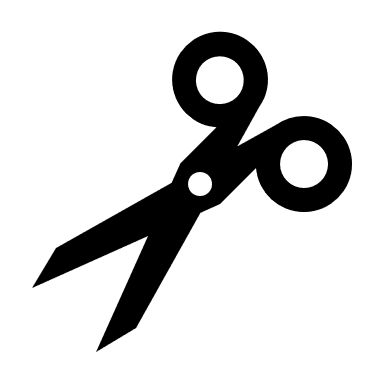 A 2 côtés congrusA des angles opposés égauxA 4 angles droitsA des diagonales congruesA 1 paire de côtés parallèlesA 2 paires de côtés parallèlesA des côtés perpendiculairesA 4 côtés congrusA 1 axe de symétrieA 2 axes de symétrieA 4 axes de symétrieA des côtés opposés congrus